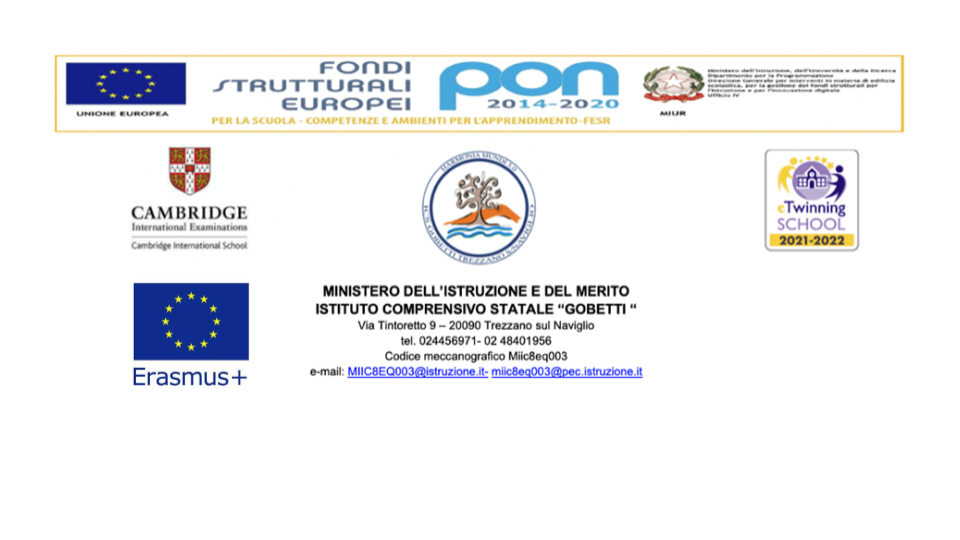 Uscita didattico/culturale/sportiva a BIBIONE 8/10 maggio 2023 classi terzeCONTRATTO E REGOLAMENTO DI VIAGGIO1) Gli studenti hanno diritto ad una attenta e scrupolosa assistenza da parte degli accompagnatori e ad una precisa illustrazione degli aspetti culturali, artistici e naturalistici dei luoghi visitati.   2) Gli studenti hanno diritto a tutte le prestazioni alberghiere previste dagli accordi con le agenzie.   3) Gli studenti rispondono personalmente dei danni arrecati, anche involontariamente, alle strutture ricettive o al patrimonio artistico e naturalistico visitato. Qualora i danni siano effetto di dolo o di cattivo comportamento, gli studenti saranno assoggettati ai conseguenti provvedimenti disciplinari.   4) Eventuali modifiche all'itinerario sono assunte in piena autonomia e totale responsabilità dal capocomitiva, solo in caso di forza maggiore, da comunicarsi al ritorno al Dirigente scolastico.  5) Quando non siano previste dal programma uscite serali, si può concordare con il capocomitiva la possibilità di uscire, accompagnati dai docenti, per recarsi a spettacoli o iniziative ricreative, ma non esiste alcun altro obbligo.   6)  Se il viaggio si effettua in pullman devono essere rispettate, a salvaguardia dei partecipanti, tutte le norme previste sia sul numero dei passeggeri, che sugli orari di guida degli autisti. Gli studenti devono viaggiare seduti per evitare infortuni e non possono consumare pasti sul pullman.  7) I viaggi di istruzione hanno finalità educative e didattiche: si tratta di una vera esperienza scolastica al di fuori dell'edificio “scuola” e quindi nulla è concesso che esuli dal corretto comportamento scolastico. 8) Gli studenti si impegnano a non fare uso né a trasportare sostanze stupefacenti di alcun genere né bevande alcoliche. 9) Al termine della giornata (quando gli insegnanti invitano ad andare a dormire) nessuno può uscire dalla propria camera, se non in caso di assoluta necessità, e trascorrere tempo in camere di compagni; chi trasgredisce questa norma potrà essere assoggettato a provvedimenti disciplinare. La firma del presente “contratto” è condizione necessaria per partecipare al viaggio di istruzione e rappresenta la piena assunzione di responsabilità dello studente.REGOLAMENTO “VILLAGGIO  TURISTICO INTERNAZIONALE” - BIBIONESi precisa che:  • I partecipanti dovranno segnalare tempestivamente (non oltre le 12 ore dalla consegna delle chiavi ) eventuali mancanze, rotture, danni alle attrezzature della propria unità abitativa; eventuali rotture e/o danneggiamenti di oggetti dovranno essere risarciti a prezzo di listino.  • L’alloggio sarà consegnato in perfetto ordine, completo e pulito e come tale dovrà essere lasciato alla partenza. In particolare, si raccomanda che l’alloggio sia lasciato libero da immondizie.  • Il responsabile del gruppo scolastico dovrà fornire alla segreteria della struttura ricettiva il proprio numero di cellulare, garantendo la propria reperibilità 24 ore al giorno.  • La permanenza nella località turistica dovrà essere ispirata a un comportamento educato e rispettoso delle regole; si ricorda il rispetto della quiete all’interno della struttura ricettiva, in modo particolare durante le ore del silenzio pomeridiano dalle ore 13.00 alle ore 15.00 e durante le ore del silenzio notturno dalle ore 23.00 alle ore 07.00.  • Comportamenti indesiderati determineranno l’allontanamento dalla struttura ricettiva senza che ciò comporti l’obbligo di rimborso della quota di partecipazione.  • I partecipanti dovranno leggere e rispettare il regolamento delle piscine e seguire i suggerimenti dei bagnini.  • L’eventuale perdita delle chiavi dell’alloggio dovrà essere comunicata immediatamente alla segreteria della struttura ricettiva. Il costo per la sostituzione della serratura è a carico della persona che ha smarrito le chiavi. Se non fosse possibile stabilire con certezza il responsabile, il costo sarà suddiviso tra tutti gli occupanti dell’unità abitativa.  • E’ sconsigliato portare e/o lasciare oggetti di valore incustoditi, la segreteria organizzativa declina ogni responsabilità per eventuali smarrimenti e/o furti.  • I partecipanti saranno chiamati a rispondere di tutti i danni che l’organizzazione dovesse subire a causa della loro inadempienza.  • L’incarico di accompagnatore comporta l’obbligo di un’attenta e assidua vigilanza degli studenti, con assunzione delle responsabilità (cfr. art. 2047 del codice civile integrato dalla norma di cui all’art. 61 della legge 11 luglio 1980, n. 312).   Costituiscono divieto:  • Il possesso e/o il consumo di ogni tipo di sostanze stupefacenti.  • Il possesso e/o il consumo di sostanze alcoliche, anche qualora il consumo venisse autorizzato dal Dirigente scolastico e/o dal Responsabile accompagnatore; il divieto viene esteso anche ai maggiori di anni 16.  • Il fumare all’interno di ogni spazio chiuso, con particolare riguardo agli alloggi.  • Il possesso di fuochi d’artificio e di altri materiali esplosivi, compresa la detenzione di oggetti e/o materiali pericolosi.  • Il possesso e/o la detenzione di ogni forma di armi.  • L’uso del piano cottura (presente a Bibione nelle villette e nei maxi caravan); lo spostamento di mobili e suppellettili dagli alloggi.  • L’uso dei fornelli elettrici e di ogni tipo di combustibile.  • L’introduzione di persone non regolarmente registrate dal personale della segreteria della struttura ricettiva.  • Ogni forma di atto vandalico e/o danneggiamento di beni di proprietà della struttura ricettiva; resta salvo il diritto al risarcimento del danno.  Nota: all’arrivo i partecipanti dovranno prendere visione e accettare il Regolamento del Villaggio nella sua completezza.   -Il sottoscritto dichiara di esonerare l’Istituto da responsabilità per danni del figlio a persone, o cose causati da un comportamento scorretto o poco responsabile.-Il sottoscritto dichiara che il/la figlio/a è in possesso e porterà con sé durante il viaggio un documento di identificazione personale e la tessera sanitaria.-Il sottoscritto dichiara che provvederà a depositare a scuola prima del viaggio di istruzione la certificazione medica a nome del proprio figlio/a di buona salute, per lo svolgimento dell’ attività fisica non agonistica (certificazione da richiedere utilizzando il modulo in allegato messo a disposizione dalla scuola *) o fornire una copia di un certificato già in possesso e in corso di validità.  *La certificazione di idoneità, per lo svolgimento delle attività sportive non agonistiche nell’ambito scolastico, viene erogata gratuitamente con codice esenzione ticket per ECG n.101 come da circolare del 26/03/2015 del Ministero della Sanità a seguito di richiesta dell’autorità scolastica competente.                                      …..MODULO RICHIESTA CERTIFICAZIONE MEDICA!!!!!!ALLIEVO_____________________________                                    CLASSE____________________FIRMA DEL GENITORE__________________________________________